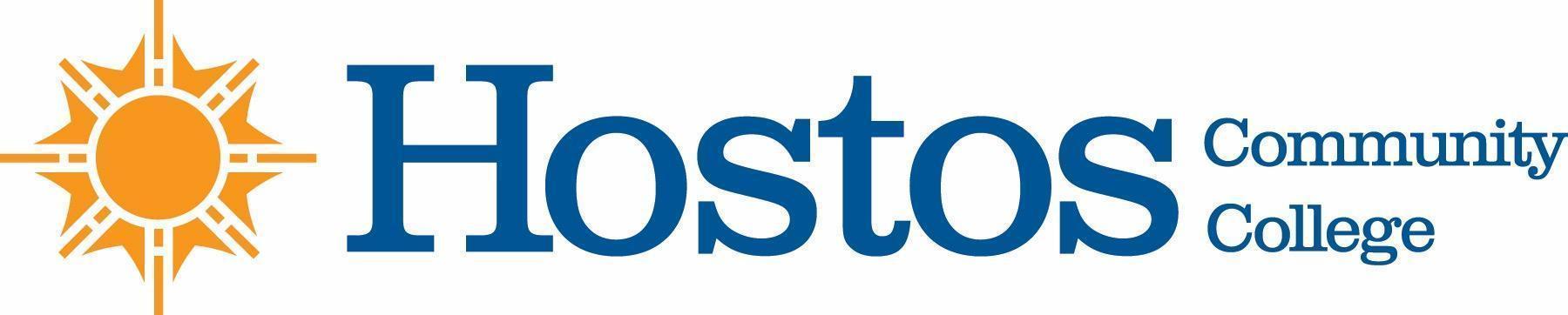 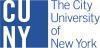 COLLEGE-WIDE CURRICULUM COMMITTEEMINUTES--DraftTUESDAY, FEBRUARY 2, 2021 PRESENT:		Dean Ann MesterMs. Johanna Arroyo PeraltaMs. Wendy Small - TaylorProfessor Sherese MitchellProfessor Kathleen DoyleProfessor Isabel FelizProfessor Edward KingProfessor Ana OzunaMr. David PrimakMs. Silvia ReyesProfessor Anne RoundsProfessor Olga Steinberg NeifachProfessor Lisa TappeinerObservers from the Committee on Committees: Profs. Tram Nguyen, Ronette Shaw, Michael Gossett		Professor Tram Nguyen, Chair, Committee on Committees, called the meeting to order at 3:30.New Business:Professor Nguyen confirmed voting members, called for nominations and conducted election of new chair:  Professor Sherese Mitchell was elected Chair of the CWCC.	Discussion of past and current course numbering for VPA 192Adjournment:There being no further business, the meeting of the College-Wide Curriculum Committee was adjourned at 3:55 p.m. The next meeting of the College-Wide Curriculum Committee is scheduled for Tuesday, February 16, 2021, at 3:30 p.m. via Zoom.Respectfully submitted,Professor Lisa Tappeiner